    Homer Brink PTA’s Fourth Annual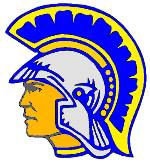  ½ Mile Monster Dash Fun Run    Where: Lower Highland Park, off of Hooper Rd. in Endwell, NYWhen: Sunday, October 19, 2014 at 3:30 PM  Fun Run Description: The approximate ½ mile course starts and finishes near the pavilions at Lower Highland Park.  The course will be on part of the Town of Union’s Monster Mile decorated trails through the woods. Please dress in costumes that are safe for running and ok to get muddy.  Every person registered will have a chance to win an ME-Spartans cinch sac during a raffle at the end of the race!Fun Run Fee:$12 before October 3, 2014 with t-shirt$5 before October 3, 2014 without t-shirt$5 on Fun Run day – No t-shirts will be available on this dayPre- Registration: Postmarked by 10/3/14 will guarantee a t-shirt. Fun Run day registration at the pavilion in Lower Highland Park 	– October 19, 2014 3:00 – 3:15 PM ($5, no T-shirts available on Fun Run Day)Mail ½ Mile Monster Dash Fun Run Registrations to:				 Amy Piester, 2818 Crescent Dr., Endwell, NY 13760 					(Make checks payable to Homer Brink PTA)Contact: APiester4@stny.rr.com (please include “Monster Dash” in the subject line) For more information or to make additional copies of ½ Mile Monster Dash Fun Run or 3 Mile Monster Dash registrations, please visit our website http://homerbrinkptamonsterdash.yolasite.com/		Tear off below dotted line and mail with payment to Amy Piester, 2818 Crescent Dr., Endwell, NY 13760